Year 3 Homework 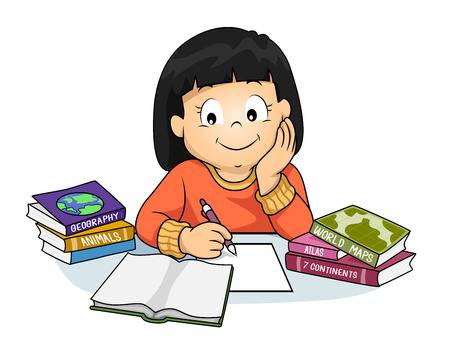 Good luck with your homework year 3, remember to just try your best and remember to press ‘turn in’ once you have finished your work :) If you are having trouble with Google classroom please send an email to the school office to let me know and I will do my best to help. Children have their logins on the front page of their homework book and I have made sure that all children can log in by themselves. If children cannot complete HW online please let them do it in their homework book and take a photo of it, then you can upload it onto Google classroom for me to look at or email the photo to the school office as unfortunately I cannot collect in and mark HW books. TIA  Spellings This week we are looking at the suffix ‘ing’. Practice writing your spellings out and use ‘look, cover, write, check’ to see if you are spelling them correctly! looking
watchingsoaking
enjoying
hiding
cycling carrying 


Times TablesThis week we are practicing our 6 x tables. You can have some fun practicing using the hit the button game following this link https://www.topmarks.co.uk/maths-games/hit-the-button(click on times tables and then choose the 6 x tables)Write out your 6 x tables in your books and practice with someone over the weekend. 
LiteracyPut your spelling words into an interesting paragraph. You could write a short story for me to read using your spelling words, remember to punctuate correctly (full stops and capital letters) and use interesting adjectives and conjunctions. 
Maths Complete the task on mymaths for this week, you are looking at column addition just like we have been practicing all week! 